	  ALL INDIA INSURANCE EMPLOYEES’ ASSOCIATION            500063Email: aiieahyd@gmail.comPRESIDENT:                                                                                                                               Phone: 040-23244595AMANULLA KHAN                                                                                   040-23244596GENERAL SECRETARY:   					                                       Fax:     040-23244597                                                                                                                                              V. RAMESH31.01.2014Executive Director (Personnel),LIC of India,Central Office, Mumbai.Dear Sir,Information Sharing Session at Mumbai on 13th and 14th February 2014This is with reference to your letter dated 30th January 2014 on the above subject.We presume that there would be a joint session on the first day followed by an individual session with each union/association.We wish to inform you that in the joint session AIIEA will be represented by the following office-bearers.As informed to you, Shri Amanulla Khan, President, AIIEA will join the individual discussion on 14-02-2014This is for your information.Yours faithfully,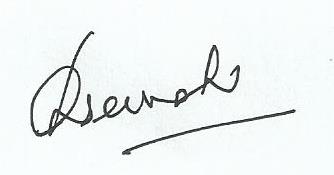 (V. Ramesh)General Secretary.V. RAMESHGENERAL SECRETARYHYDERABADREACHING ON 12-02-2014 NIGHTLEAVING ON 14-02-2014 NIGHTK VENU GOPALVICE PRESIDENTHYDERABADREACHING ON 12-02-2014 NIGHTLEAVING ON 14-02-2014 NIGHTH.I. BHATTJOINT SECRETARYGANDHINAGARREACHING ON 12-02-2014 NIGHTLEAVING ON 14-02-2014 NIGHTAMANULLA KHANPRESIDENTBENGALURUREACHING ON 13-02-2014LEAVING ON 14-02-2014 NIGHT